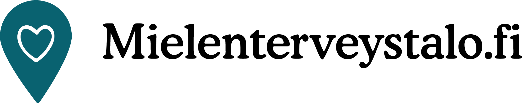 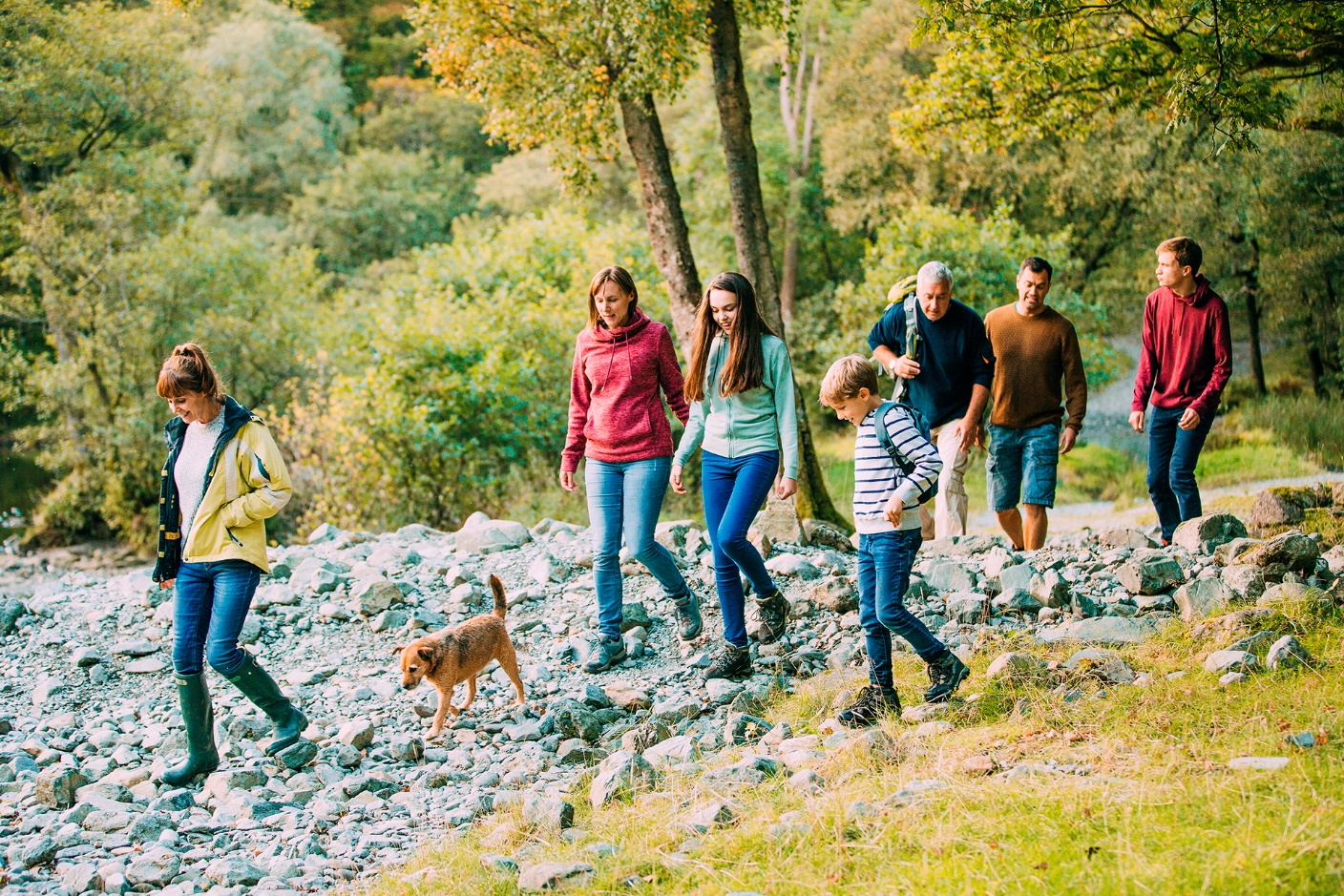 Mielenterveystalo.fi-verkkopalvelu on täysin avoin ja maksuton palvelu, josta löytyy tietoa ja tukea mielenterveyteen ja erilaisiin elämäntilanteisiin liittyvissä asioissa.Palvelussa voit:• arvioida omaa vointiasi oirekyselyillä • saada apua mielenterveyden ongelmiin tai elämäntilanteisiin omahoito-ohjelmista• sekä löytää tietoa mielenterveyden teemoista ja palveluista. Kuka tahansa voi itsenäisesti hyödyntää Mielenterveystalon palveluita. Palvelua voidaan hyödyntää myös osana hoitoa ja voit käydä omahoito-ohjelmia läpi ohjatusti ammattilaisen kanssa. Koska materiaalit ovat avoimesti saatavilla, voit palata niihin myös hoitokontaktin ulkopuolella. Avoimien palveluiden lisäksi verkkopalveluun kuuluu Mielenterveystalon ammattilaisten osio, joka on tarkoitettu kaikille suomalaisille sosiaali- ja terveydenhuollon ammattilaisille ja opiskelijoille. Sivustolta löytyy laajasti erilaisia sähköisiä mittareita sekä koulutuksia niiden käyttöön, tallenteita koulutuspäivistä sekä oppaita potilaan kohtaamiseen ja erilaisten hoitojen toteuttamiseen.Etusivu | Mielenterveystalo.fiMateriaalipankki | Mielenterveystalo.fi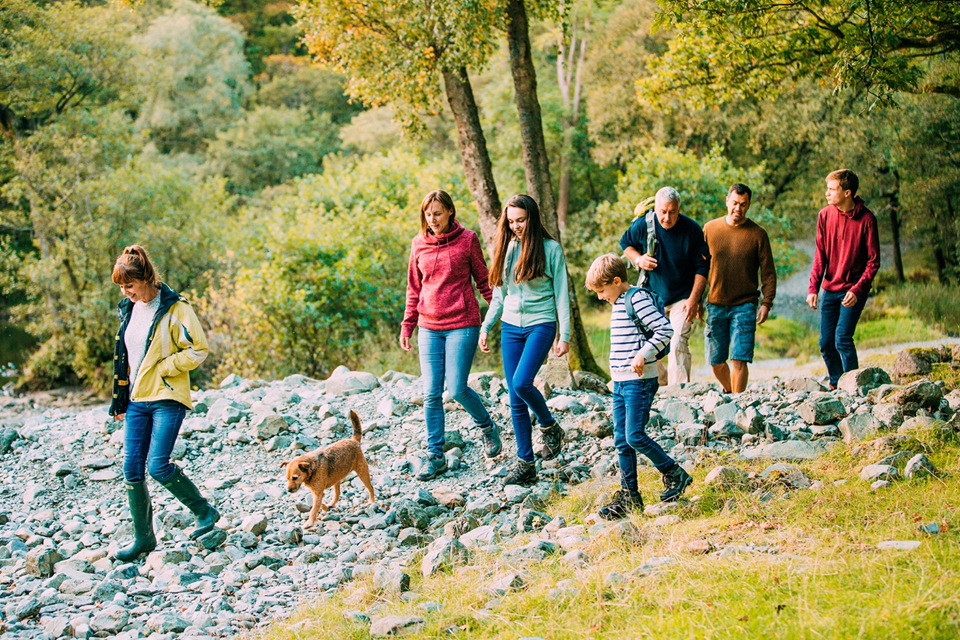 Muistathan Mielenterveystalo.fi palvelun?Palvelu on maksuton ja kaikille avoin 24/7 käytössä oleva verkkopalvelu.Avoin osio tarjoaa luotettavaa tietoa mielenterveyden teemoista ja omahoito-ohjelmia erilaisiin mielenterveyden oireisiin ja elämäntilanteisiin. Avoin osio toimii myös ammattilaisen työntukena!Ammattilaisten osiossa on erilaisia mittareita, verkkokoulutuksia ja hoito-oppaita työn tueksi.Haaste kevätaurinkoisiin päiviin:Tilaa yksikköösi Mielenterveystalo materiaalia! Voit tilata julisteita, käyntikortteja ja esitteitä.Materiaalipankki | Mielenterveystalo.fi